UPOV PRISMADocument établi par le Bureau de l’UnionAvertissement : le présent document ne représente pas les principes ou les orientations de l’UPOVRésumé	L’objet du présent document est de rendre compte des faits nouveaux concernant UPOV PRISMA qui sont intervenus depuis la vingtième réunion concernant l’élaboration d’un formulaire de demande électronique (“réunion EAF/20”), qui s’est tenue le 25 octobre 2022, et de présenter les futurs développements prévus.	Les membres participants de la réunion sur les demandes électroniques sont invités à noter :les faits nouveaux concernant UPOV PRISMA survenus depuis la réunion EAF/20;qu’un compte rendu sur les plans d’amélioration de la synchronisation du questionnaire technique de l’OCVV et de la facilité d’utilisation d’UPOV PRISMA sera présenté à la réunion EAM/1;que, depuis la version 2.8, la République de Moldova utilise le questionnaire technique du Royaume-Uni pour la betterave sucrière et que, dans la version 2.9, l’Afrique du Sud utilisera également le questionnaire technique du Royaume-Uni pour la betterave sucrière, comme indiqué dans les paragraphes 23 et 27 du présent document;les plans pour la version 2.9, tels qu’exposés aux paragraphes 29 à 31 du présent document;les plans pour les versions 2.10 et 3.0, tels qu’exposés aux paragraphes 33 à 39 du présent document;l’évolution possible d’UPOV PRISMA telle qu’exposée aux paragraphes 41 à 43 du présent document.	Le présent document est structuré comme suit :Résumé	1Utilisation d’UPOV PRISMA (au 28 février 2023)	2Nombre de demandes présentées par l’intermédiaire d’UPOV PRISMA	2Nombre de demandes déposées par l’intermédiaire d’UPOV PRISMA par service participant	2Lancement de la version 2.8 (novembre 2022)	3Membres de l’UPOV	3Plantes ou espèces	3Nouvelles fonctions	4Autres faits nouveaux	4Audit de la qualité des logiciels	4Amélioration de la facilité d’utilisation d’UPOV PRISMA	5Synchronisation avec l’OCVV	5Couverture des principes directeurs d’examen : betterave sucrière	6Plans pour la version 2.9	6Lancement de la version 2.9	6Plantes couvertes	7Fonctions	7Plans pour la version 2.10	7Lancement de la version 2.10	7Couverture des membres	7- Chine	7- Brésil	8Fonctions	8Projets concernant la version 3.0	8Lancement de la version 3.0	8Couverture des membres de l’UPOV	8Fonctions	8Évolution possible	9Champ d’application	9Convivialité de l’outil	9Nouvelles fonctions	9Utilisation d’UPOV PRISMA (au 28 février 2023)	On trouvera ci-après des informations relatives à l’utilisation d’UPOV PRISMA :Nombre de demandes présentées par l’intermédiaire d’UPOV PRISMANombre de demandes déposées par l’intermédiaire d’UPOV PRISMA par service participant*	Tant que les informations requises ne sont pas fournies, les demandeurs ne sont pas en mesure de communiquer les données relatives à la demandeLancement de la version 2.8 (novembre 2022)	La version 2.8 d’UPOV PRISMA, qui intègre les nouveautés ci-après, a été déployée le 21 novembre 2022.Membres de l’UPOV	Aucun nouveau membre de l’UPOV participant.Les formulaires pour la France, les Pays-Bas et le Royaume-Uni été mis à jour.Plantes ou espèces	La version 2.8 couvrait le nouveau membre de l’UPOV suivant :la République de Moldova utilise le questionnaire technique du Royaume-Uni pour la betterave sucrière;étendre la couverture des États-Unis d’Amérique pour inclure toutes les plantes et espèces, à l’exception de celles figurant dans la liste ci-dessous.  Les caractères des principes directeurs d’examen de l’UPOV ont été utilisés dans la pièce C. Description objective de la variété.Nouvelles fonctions	Les fonctions suivantes ont été introduites dans la version 2.8 :possibilité de transférer plusieurs pièces jointes pour la même question;dans la notification électronique, supprimer la mention du “demandeur” qui n’est pas correcte lorsque les données présentées dans la demande sont transmises par un mandataire;ajouter un champ “notes” supplémentaire aux données relatives au mandataire pour permettre à celui-ci de fournir davantage d’informations aux obtenteurs/demandeurs, telles que les services proposés et les langues parlées;pour les mandataires, une option permettant d’accepter des invitations en masse;  etaméliorer la fonction téléchargement pour les services chargés de l’octroi des droits d’obtenteur moyennant l’insertion du code UPOV pour les plantes ne faisant pas l’objet de principes directeurs d’examen de l’UPOV et l’ajout des colonnes ci-après pour le Royaume-Uni aux fins de validation :Pays d’origineRépertoire national – MainteneurRépertoire national – MandataireRépertoire national – DemandeurDemande de droits d’obtenteur – ObtenteurDemande de droits d’obtenteur – DemandeurDemande de droits d’obtenteur – MandataireDate de réception de la demande de droits d’obtenteurDate de réception de la demande d’inscription au répertoire nationalCode d’autorisation de commercialisation provisoireDate d’autorisation de commercialisation provisoirePoids des semences.Autres faits nouveauxAudit de la qualité des logiciels	Pour améliorer la qualité du logiciel UPOV PRISMA, il a été décidé d’organiser un audit de programmation, qui a débouché sur les recommandations suivantes :appliquer les pratiques recommandées en matière de programmation afin d’éviter les problèmes de duplication et de performance;migrer vers l’informatique en nuage pour une meilleure gestion des ressources au niveau de l’infrastructure et continuer d’appliquer les normes les plus élevées en matière de sécurité;mettre au point une interface de configuration dédiée pour une gestion contrôlée des formulaires.	La recommandation n° 1 (pratiques recommandées en matière de programmation) sera mise en œuvre dans la version 2.8.	La recommandation n° 2 (migration vers l’informatique en nuage) et la recommandation n° 3 (mise au point d’une interface de configuration dédiée) seront mises en œuvre dans la version 2.10, sous réserve des ressources disponibles.	Après le déploiement de la version 2.8, certains problèmes ont été signalés par les utilisateurs.  Ces problèmes n’ont pas été identifiés au moment des tests de régression, principalement parce que les tests ont été effectués sur des données TEST et non sur des données réelles.  Il est proposé d’appliquer les tests de régression automatiques sur une copie des données de production, à partir de la version 2.9.	Un compte rendu de la mise en œuvre des recommandations sera présenté lors de la réunion EAM/1.Amélioration de la facilité d’utilisation d’UPOV PRISMA	Afin d’améliorer la facilité d’utilisation d’UPOV PRISMA, des consultations ont été organisées avec les utilisateurs de façon à revoir certaines fonctions existantes (copie, attribution des rôles) (voir le paragraphe 22 du document UPOV/EAF/17/3 “Compte rendu” et les paragraphes 15 et 16 du document UPOV/EAF/18/3 “Compte rendu”).	Les participants de l’équipe d’experts UPOV PRISMA ont été consultés sur les propositions faites pour améliorer l’interface et la navigation dans l’ensemble du système.	Une deuxième version des écrans (Démarrer une nouvelle demande, Copier la demande) a été distribuée à l’équipe d’experts le 21 juin 2022, pour observations.  La nouvelle proposition a été présentée lors de la réunion de l’équipe d’experts qui s’est tenue le 22 juin 2022.	Lors de la réunion de l’équipe d’experts tenue le 11 décembre 2022, la synthèse des commentaires reçus de l’ISF/la CIOPORA a été présentée et discutée.  Les actions de suivi sont indiquées dans les projets ci-dessous.Synchronisation avec l’OCVV	Une réunion de l’équipe d’experts UPOV PRISMA a été organisée le 11 décembre 2022 pour rendre compte de la participation de l’OCVV à UPOV PRISMA.	Afin de réaliser et de maintenir la synchronisation des questionnaires techniques entre UPOV PRISMA et l’OCVV, les projets suivants ont été convenus avec l’OCVV :Projet 1 : “Audit” (questions actuelles/situation) pour l’échange de données entre UPOV PRISMA et l’OCVV dans les deux sens (Statut : achevé);Projet 2 : Partie A : Résolution des problèmes actuels;  Partie B : Synchronisation des changements par l’UPOV et l’OCVV (Statut : en cours sur la base des informations fournies dans le projet 1);Projet 3 : Mise en œuvre des résultats du projet 2 : Échange bidirectionnel de données relatives aux demandes (laitue, tomate, rosier) (Statut : en cours sur la base des informations fournies dans le projet 1);Projet 4 : Téléchargement groupé des demandes relatives au maïs de l’UPOV vers l’OCVV (Statut : en cours sur la base des informations fournies dans le projet 1);  etProjet 5 : “Dispositions transitoires”, pour communiquer aux demandeurs les situations dans lesquelles ils peuvent utiliser UPOV PRISMA pour les demandes auprès de l’OCVV ainsi que les mesures à prendre jusqu’à ce que toutes les questions soient réglées (Statut : en cours).	En ce qui concerne la synchronisation des questionnaires techniques entre UPOV PRISMA et l’OCVV, l’OCVV et l’UPOV sont convenus de suivre trois phases pour le projet 3 :Phase 1 : Laitue et rosier février 2023;Phase 2 : Déploiement de la méthode à d’autres plantes pilotes lorsque leurs principes directeurs d’examen UPOV sont en cours de révision (en 2023);Phase 3 : Synchronisation entièrement automatisée de la section 5 du questionnaire technique (après 2023).	Un compte rendu sur l’état d’avancement de chaque projet sera présenté à la réunion EAM/1.	Les membres participants de la réunion sur les demandes électroniques sont invités à noter qu’un compte rendu sur les plans d’amélioration de la synchronisation du questionnaire technique de l’OCVV et de la facilité d’utilisation d’UPOV PRISMA sera présenté à la réunion EAM/1.Couverture des principes directeurs d’examen : betterave sucrière	Il est rappelé que, lorsqu’un service participant utilise un questionnaire technique national pour le tableau des caractères pour une plante particulière, s’il n’existe pas de principes directeurs d’examen de l’UPOV, il est possible d’élaborer un questionnaire technique UPOV PRISMA spécifique pour cette plante, sous réserve de consulter les autres membres participants d’UPOV PRISMA et de respecter les principes directeurs d’examen, le questionnaire technique et les caractères de l’UPOV.	Il a été convenu lors de la réunion EAF/19 de modifier la procédure de consultation des membres participants d’UPOV PRISMA comme suit (voir le paragraphe 16 du document EAF/19/3 “Compte rendu”) :demande du service A pour une plante donnée (questionnaire technique du service A);information des autres services participants dans UPOV PRISMA;diffusion du questionnaire technique du service A pour savoir si les membres participants de l’UPOV qui utilisent les questionnaires techniques de l’UPOV pour tous les genres et espèces préfèrent :utiliser le questionnaire technique du service A oucontinuer d’utiliser le questionnaire technique générique;mise en œuvre du questionnaire technique du service A pour les membres de l’UPOV qui souhaitent l’utiliser (sous réserve des ressources disponibles).	Conformément à la procédure ci-dessus, plusieurs services peuvent mettre leur questionnaire technique à la disposition des autres membres participants de l’UPOV qui utilisent le questionnaire technique de l’UPOV pour tous les genres et espèces.	Conformément à la nouvelle procédure convenue à la réunion EAF/19, le questionnaire technique du Royaume-Uni pour la betterave sucrière a été distribué le 15 juin 2022 (circulaire E-22/089) aux membres participants de l’UPOV qui utilisent le questionnaire technique de l’UPOV pour tous les genres et espèces, pour savoir s’ils souhaitent utiliser le questionnaire technique du Royaume-Uni ou s’ils préfèrent continuer d’utiliser le questionnaire technique générique.	L’Afrique du Sud a exprimé le souhait d’utiliser le questionnaire technique du Royaume-Uni pour la betterave sucrière.  La version 2.9 le prendra en considération.	Les membres participants de la réunion sur les demandes électroniques sont invités à noter que la nouvelle procédure proposée a été appliquée pour le questionnaire technique du Royaume-Uni pour la betterave sucrière et que, dans la version 2.9, l’Afrique du Sud utilisera également le questionnaire technique du Royaume-Uni pour la betterave sucrière, tel que précisé dans les paragraphes 23 et 27 du présent document.Plans pour la version 2.9Lancement de la version 2.9	Il est prévu de lancer la version 2.9 d’UPOV PRISMA en septembre 2023.Plantes couvertes	Extension de la liste de plantes couvertes pour le Maroc comme suit :Fonctions	Il est prévu d’introduire les fonctions suivantes dans la version 2.9 :dans UPOV PRISMA, message électronique de confirmation (soumis et reçu), ajouter un renvoi au service compétent;pour toutes les questions “cette question pourrait être confidentielle”, remplacer la valeur par défaut actuelle “Non” par “Oui”;voir les demandes en attente de l’acceptation du mandataire;définir les préférences en matière de notifications;  etpermettre aux utilisateurs de préciser le groupe de plantes.	Les membres participants de la réunion sur les demandes électroniques sont invités à prendre note des projets concernant la version 2.9 mentionnés aux paragraphes 29 à 31 du présent document.Plans pour la version 2.10Lancement de la version 2.10	La sortie de la version 2.10 d’UPOV PRISMA est prévue pour octobre 2023.Couverture des membres	Les nouveautés suivantes concernant la couverture des membres de l’UPOV sont prévues pour la version 2.10 :- ChineExtension de la liste de plantes couvertes pour la Chine comme suit :La Chine automatisera les échanges de données relatives aux demandes entre UPOV PRISMA et son système de gestion des demandes.- BrésilLe Brésil a fait part de son intention de participer à UPOV PRISMA pour une série limitée de plantes.  La liste finale n’a pas encore été arrêtée.  Le Brésil automatisera les échanges de données relatives aux demandes entre UPOV PRISMA et son système de gestion des demandes.Fonctions	Il est prévu d’introduire les fonctions suivantes dans la version 2.10 :améliorer la fonctionnalité de recherche;  etfacturation groupée sur demande.Projets concernant la version 3.0Lancement de la version 3.0	Il est prévu de lancer la version 3.0 d’UPOV PRISMA en 2024.Couverture des membres de l’UPOV	Il sera possible de déposer des demandes auprès du Japon et du système de gestion électronique e-PVP Asie (voir le paragraphe 13 du document TC/57/9 “Coopération en matière d’examen”).Fonctions	Il est prévu d’introduire les fonctions suivantes dans la version 3.0 :migrer vers le Cloud pour une meilleure gestion des ressources au niveau infrastructurel et continuer d’appliquer les normes les plus élevées en matière de sécurité;mettre en œuvre la nouvelle configuration de l’écran pour Démarrer une nouvelle demande et Copier la demande;améliorer/réviser les noms botaniques et les traductions en allemand;recevoir une notification/alerte lorsqu’une modification est apportée au formulaire de demande ou au questionnaire technique pour la GB;accessibilité des PDF;  etmenu flottant pour les chapitres dans le formulaire créé.Calendrier	La mise en œuvre de la version 3.0 se fera en quatre phases :Phase 1 – Lot de travaux 1 : Migration vers le cloud et création de formulaires, numérotation et dénumérotation (de février 2023 à décembre 2023).Phase 2 – Essais et correction du lot de travaux 1 (janvier 2024).Phase 3 – Lot de travaux 2 Intégration avec l’application existante et le tableau de bord (décembre 2023 – mars 2024).Phase 4 – Essais et correction du lot de travaux 2 (avril 2024).	Les membres participants de la réunion sur les demandes électroniques sont invités à prendre note des projets concernant les versions 2.10 et 3.0 mentionnés aux paragraphes 33 à 39 du présent document.Évolution possibleChamp d’application	Les membres de l’Union ci-après ont fait part de leur intention de participer à UPOV PRISMA à une date ultérieure : Bosnie-Herzégovine, Égypte, Nicaragua, Ouzbékistan, République-Unie de Tanzanie et Singapour.  Le Bureau de l’Union consultera les membres de l’Union concernés pour discuter de leurs exigences et de leur calendrier concernant leur participation à UPOV PRISMA.Convivialité de l’outil	Il a été convenu à la réunion EAF/19 que les éléments suivants seraient envisagés après 2022 afin d’améliorer la convivialité d’UPOV PRISMA :ajout de caractères ne figurant pas dans le questionnaire technique de l’UPOV à la section 7 du questionnaire technique plutôt qu’à la section 5 (voir le paragraphe 19 du document EAF/17/3 “Compte rendu”);questionnaires techniques propres à certaines plantes au-delà des principes directeurs d’examen (voir le paragraphe 18 du document EAF/16/3 “Compte rendu”).Nouvelles fonctions	La mise au point éventuelle des nouvelles fonctions suivantes sera étudiée :transfert groupé (pour le maïs, Royaume-Uni);traduction automatique (voir le paragraphe 18 du document EAF/16/3 “Compte rendu”);informations sur la coopération en matière d’examen DHS (DART pour DUS Arrangement Recommendation Tool en anglais) (voir le paragraphe 18 du document EAF/16/3 “Compte rendu”).	Les membres participants de la réunion sur les demandes électroniques sont invités à prendre note de l’évolution possible d’UPOV PRISMA dont il est rendu compte dans les paragraphes 41 à 43 du présent document.[Fin du document]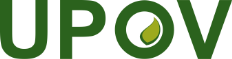 FUnion internationale pour la protection des obtentions végétalesRéunion sur les demandes électroniquesPremière réunionGenève, 15 mars 2023EAM/1/3Original : anglaisDate : 8 mars 20232017201820192020202120222023Janvier1-718107232206Février-39510795107Mars2362167121Avril-3221110596Mai1133116567Juin-7101881978Juillet-7395883Août-1711379435Septembre38162915491Octobre11929166853Novembre3162641407353Décembre395132174204Total14772192222 5091 907313ServiceServiceNombre de demandes dans UPOV PRISMA en :Nombre de demandes dans UPOV PRISMA en :Nombre de demandes dans UPOV PRISMA en :Nombre de demandes dans UPOV PRISMA en :Nombre de demandes dans UPOV PRISMA en :Nombre de demandes dans UPOV PRISMA en :Nombre de demandes dans UPOV PRISMA en :Nombre total de demandes dans UPOV PRISMA(au 28/02/2023)ServiceService201720182019202020212022 2023 Nombre total de demandes dans UPOV PRISMA(au 28/02/2023)Afrique du SudZA2321217137Argentine*AR0AustralieAU2101736271510117Bolivie (État plurinational de)* BO22CanadaCA6271724462122ChiliCL3319319ChineCN0ColombieCO424111Costa RicaCR4127ÉquateurEC2417États-Unis d’AmériqueUS613526344FranceFR20-4327GéorgieGE21313 10KenyaKE136141426578MarocMA7411MexiqueMX7713132565NorvègeNO157661 26Nouvelle-ZélandeNZ53851871 47Organisation africaine de la propriété intellectuelle (OAPI) OA3126Paraguay* PY0Pays-BasNL181261230PérouPE2316République de CoréeKR112République de MoldovaMD22République dominicaineDO224311Royaume-UniGB318222 1381 5572774 015Saint-Vincent-et-les GrenadinesVC0SerbieRS2136SuèdeSE11SuisseCH234161392 49Trinité-et-TobagoTT0TunisieTN2417TürkiyeTR6235465636217Union européenneQZ83813123892273UruguayUY66Viet NamVN0Total :3614772192222 5091 9072065 256Common NameBotanical NameAlfalfaMedicago sativa L.OrgeHordeum vulgare L.Agrostide communeAgrostis capillaris L.ChiendentCynodon dactylon (L.) Pers. var. dactylonPâturinPoa pratensis L.Chou fleurBrassica oleracea L. var. botrytis L.MaïsZea mays L.CotonGossypium hirsutum L.HaricotPhaseolus vulgaris L.Fétuque rougeFestuca rubra L. var. rubraHaricot de jardinPhaseolus vulgaris L.Œillet d'IndeTagetes patula L.MelonCucumis melo L.AvoineAvena sativa L.OignonAllium cepa L.PoisPisum sativum L.CacahuèteArachis hypogaea L.CourgeCucurbita pepo L.RizOryza sativa L.RaygrassLolium multiflorum Lam.CarthameCarthamus tinctorius L.SorghoSorghum bicolor (L.) MoenchFétuque des présFestuca pratensis HudsonTriticalex Triticosecale Wittm.PervencheCatharanthus roseus (L.) G. DonPastèqueCitrullus lanatus (Thunb.) Matsum. & Nakai var. lanatusZinnia élégantZinnia elegans Jacq.Nom communNom botaniqueQuestionnaire technique d’UPOV PRISMACourgetteCucurbita pepo L.TG/119/4 Corr.2HaricotPhaseolus vulgaris L.TG/12/9 Rev.2LaitueLactuca sativa L.TG/13/xPoivron, pimentCapsicum annuum LTG/76/8Porte-greffe de tomateSolanum habrochaites S. Knapp & D.M. Spooner;Solanum lycopersicum L. x Solanum habrochaites S.  Knapp & D.M. Spooner;Solanum lycopersicum L. x Solanum peruvianum (L.) Mill.;Solanum lycopersicum L. x Solanum cheesmaniae (L. Ridley) Fosberg;Solanum pimpinellifolium L. x Solanum habrochaites S. Knapp & D.M. SpoonerTG/294/1 Rev.3TomateSolanum lycopersicum L.TG/44/11Nom communNom botaniqueQuestionnaire technique d’UPOV PRISMASojaGlycine max (L.) MerrillTG/80/6KiwiActinidia Lindl.TG/98/7TournesolHelianthus annuus L.TG/81/6TomateSolanum lycopersicum L.TG/44/11Poivron, pimentCapsicum annuum LTG/76/8AnthuriumAnthurium SchottTG/86/5GuzmaniaGuzmania Ruiz et Pav.TG/182/4Concombre, cornichonCucumis sativus L.TG/61/7MelonCucumis melo L.TG/104/5MorilleMorchella Dill. ex Pers.Questionnaire technique national